VivreConjugue les verbes demandés. S’il y a plusieurs possibilités, tu peux choisir celle que tu veux. (10pts)vivre, ind. plus-que-parfait	je		vivre, ind. futur simple	ils		vivre, ind. cond. présent	tu		vivre, impératif présent	(nous)		vivre, ind. imparfait	vous		vivre, ind. présent	vous		vivre, ind. futur antérieur	elle		vivre, ind. passé composé	vous		vivre, ind. passé simple	on		vivre, cond. présent	vous		Choisis le bon temps et conjugue le verbe demandé. (10pts)Ils (vivre) ………………………… heureux, se marièrent et eurent beaucoup d’enfants.Après tout ce que tu (vivre) ………………………………… tu es prêt à affronter la suite.S’il ne (vivre) ………..………….… pas loin, je lui rendrait visite bien plus souvent.Nous n’aurons que peu d’argent, mais ce n’est pas grave, nous (vivre) ……………………….….. d’amour et d’eau fraîche !Quand vous (vivre) ………………………………… ce que nous avons vécu, nous pourrons en parler ensemble.Complète cette grille de mots croisés avec le verbe vivre. (10pts).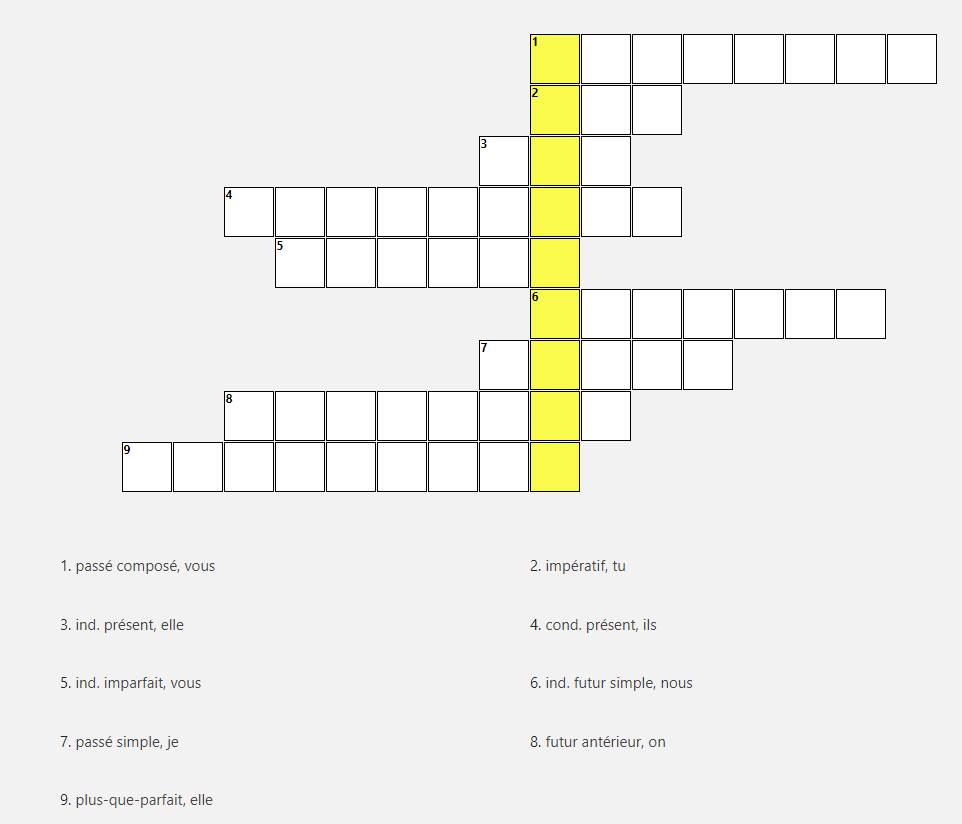 Mot-mystère : 	Temps :	Pronom :	VivreConjugue les verbes demandés. S’il y a plusieurs possibilités, tu peux choisir celle que tu veux. (10pts)vivre, ind. plus-que-parfait	je	avais vécuvivre, ind. futur simple	ils	vivrontvivre, ind. cond. présent	tu	vivraisvivre, impératif présent	(nous)	vivonsvivre, ind. imparfait	vous	viviezvivre, ind. présent	vous	vivezvivre, ind. futur antérieur	elle	aura vécuvivre, ind. passé composé	vous	avez vécuvivre, ind. passé simple	on	vécutvivre, cond. présent	vous	vivriezChoisis le bon temps et conjugue le verbe demandé. (10pts)Ils (vivre) vécurent heureux, se marièrent et eurent beaucoup d’enfants.Après tout ce que tu (vivre) as vécu tu es prêt à affronter la suite.S’il ne (vivre) vivait pas loin, je lui rendrait visite bien plus souvent.Nous n’aurons que peu d’argent, mais ce n’est pas grave, nous (vivre) vivrons d’amour et d’eau fraîche !Quand vous (vivre) aurez vécu ce que nous avons vécu, nous pourrons en parler ensemble.Complète cette grille de mots croisés avec le verbe vivre. (10pts).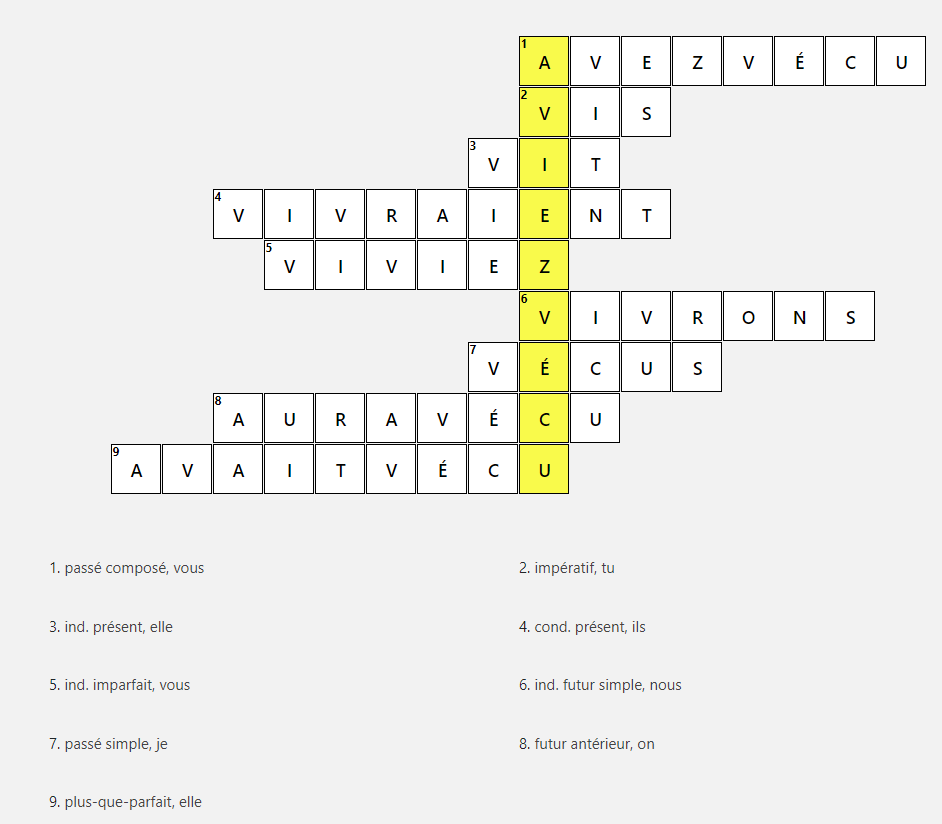 Mot-mystère : aviez vécuTemps :plus-que-parfaitPronom :vousIntérêt au sujetLe sujet m’intéresse beaucoupLe sujet m’intéresse moyennementLe sujet ne m’intéresse pas ou peuPendant les leçonsJ’ai participé activement, pris des notes, posé des questionsJ’ai écouté et complété les fichesJe n’ai pas tjrs bien écouté, tous mes docs pas en ordrePour préparer le testJ’ai refait des ex., résumé, posé Q, sur plusieurs joursJ’ai relu mes documents 1 – 2 foisJe n’ai pas préparé le test à la maisonPendant le testJ’ai pris mon temps, bien lu les consignes, relu le testJe n’ai pas pu bien me concentrer (stress, fatigue, …)Je ne me suis pas donné bcp de peine, ai travaillé trop vite65.554.543.532.521.5130-2827-2625-2322-2120-1817-1615-1312-109-76-43-0Intérêt au sujetLe sujet m’intéresse beaucoupLe sujet m’intéresse moyennementLe sujet ne m’intéresse pas ou peuPendant les leçonsJ’ai participé activement, pris des notes, posé des questionsJ’ai écouté et complété les fichesJe n’ai pas tjrs bien écouté, tous mes docs pas en ordrePour préparer le testJ’ai refait des ex., résumé, posé Q, sur plusieurs joursJ’ai relu mes documents 1 – 2 foisJe n’ai pas préparé le test à la maisonPendant le testJ’ai pris mon temps, bien lu les consignes, relu le testJe n’ai pas pu bien me concentrer (stress, fatigue, …)Je ne me suis pas donné bcp de peine, ai travaillé trop vite65.554.543.532.521.5130-2827-2625-2322-2120-1817-1615-1312-109-76-43-0